Декабрь 2023 г. | Страница 1 из 4Что такое гепатит?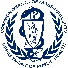 Гепатит — это воспалительное заболевание печени. Когда печень воспалена, она может увеличиться в размерах и вызывать болезненные ощущения. В тяжелых случаях гепатита печень может перестать функционировать, что представляет угрозу для жизни.Причин возникновения гепатита целое множество, включая вирусы (разновидность микробов), бактерии, наркотики, химические вещества и алкоголь. В редких случаях печень может атаковать даже собственная иммунная система организма. В Соединенных Штатах Америки наиболее распространенными типами вирусного гепатита являются гепатит А, гепатит В и гепатит С. Данные вирусы схожи тем, что все они поражают печень и могут вызывать аналогичные симптомы. Существуют различия в пути их распространения, продолжительности течения заболевания и лечения. Есть также определенные различия в методах профилактики. Гепатиты А и В являются вакциноуправляемыми заболеваниями, а гепатит С — нет. Медицинский работник может проверить кровь на наличие инфицирования вирусами гепатита А, В и С.Что такое гепатит C?Гепатит C — это воспалительное заболевание печени, вызываемое вирусом гепатита C. Хотя некоторые люди избавляются от вируса без лечения, у большинства инфицированных развивается хроническая (долговременная) инфекция, и они могут передать ее другим. Некоторые из этих людей будут чувствовать себя очень плохо, у них может развиться поражение печени, такое как цирроз (рубцевание печени) или рак печени. Другие люди с хронической инфекцией могут оставаться здоровыми в течение многих лет без проявления симптомов, либо симптомы или осложнения могут развиваться у них медленно. Некоторые люди, инфицированные десятилетия назад, могут не знать об этом. Не существует вакцины, предотвращающей заражение вирусом гепатита С, но его можно вылечить в случае инфицирования.Как распространяется вирус?Вирус гепатита С передается при прямом контакте с кровью или биологическими жидкостями, содержащими кровь, от человека, инфицированного гепатитом С. Это может произойти через:Совместное использование игл или шприцев для инъекционных наркотиковСовместное использование предметов личного пользования, таких как глюкометры, зубные щетки, маникюрные принадлежности или бритвы, на которых может быть кровь Перинатальный контакт, когда ребенок рождается у зараженной гепатитом С материПереливание крови и трансплантацию органов, происходившие до 1992 г., когда начался масштабный скрининг запасов кровиДекабрь 2023 г. | Страница 2 из 4Нанесение татуировок или пирсинга в антисанитарных условиях или с использованием недостаточно стерилизованных инструментовНенадлежащий инфекционный контроль в учреждениях здравоохранения и домах-интернатахПоловой контакт, в редких случаях. Факторы, которые могут повысить риск передачи, включают анальный секс, фистинг, наличие нескольких половых партнеров, а также ВИЧ или другие инфекции, передаваемые половым путем. Вирус гепатита C не передается в результате безопасных контактов, таких как объятия, чихание, кашель или совместное употребление пищи и напитков.Каковы симптомы гепатита C?У многих взрослых, инфицированных вирусом гепатита С, симптомы незначительны или отсутствуют. Симптомы гепатита C включают в себя недомогание, потерю аппетита, тошноту, рвоту, ощущение дискомфорта в абдоминальной области, повышение температуры тела, боли в мышцах и суставах. Гепатит C также может вызывать желтуху (которая проявляется в виде пожелтения кожных покровов и глаз, появления темной мочи) и стула глинистого или серого цвета. Спустя годы у некоторых инфицированных может возникнуть цирроз, когда рубцовая ткань заменяет здоровые клетки печени.Как скоро проявляются симптомы гепатита С?При первом заражении вирусом гепатита С у большинства людей симптомы вообще отсутствуют или слабо выражены. Как правило, продолжительность инкубационного периода составляет от шести недель до шести месяцев после заражения. У большинства людей с хроническим гепатитом С симптомы проявляются только спустя годы, в некоторых случаях, десятилетия. Чем дольше люди живут с инфекцией гепатита С, тем больше вероятность того, что у них разовьется серьезное, угрожающее жизни заболевание печени.Как диагностируется гепатит C?Гепатит С диагностируется с помощью серологического теста (называемого исследованием на антитела), чтобы определить, подвергался ли человек когда-либо воздействию вируса. При положительном результате теста выполняют второе серологическое исследование. Этот второй тест (иногда называемый тестом на вирусную нагрузку, РНК или ПЦР) покажет, присутствует ли в организме человека в настоящее время вирус гепатита С.Каковы рекомендации по тестированию на гепатит С?Однократное тестирование для всех лиц в возрасте от 18 лет и старшеРазовое тестирование для:Беременных, во время каждой беременностиНоябрь 2023 г. | Страница 3 из 4Лиц, инфицированных ВИЧ или хроническим гепатитом ВЛиц, которые когда-либо употребляли инъекционные наркотики, даже если это было однократно или много лет назадЛиц, когда-либо делавших татуировки в антисанитарных условиях или с использованием недостаточно стерилизованных инструментовЛиц, чей биологический родитель был инфицирован вирусом гепатита СЛиц, перенесших переливание крови или трансплантацию органов до 1992 г.Лиц с отклонениями от нормы в результатах печеночных проб или заболеваниями печениЛиц, имевших прямой контакт с кровью на рабочем месте в результате укола иглой или другой травмыСтандартное тестирование для:Лиц, которые в настоящее время употребляют инъекционные наркотики и совместно используют иглы, шприцы или другие инструментыЛиц, получающих гемодиализКак лечить гепатит C?Более 95% людей с вирусом гепатита С можно вылечить за 8–12 недель с помощью пероральных лекарственных препаратов. Раннее лечение после постановки диагноза может предотвратить поражение печени, цирроз и рак печени. Людям с гепатитом C следует исключить употребление алкоголя или прием любых лекарственных препаратов или пищевых добавок, которые вредны для печени. Вакцины против гепатита А и В также рекомендуются для защиты печени от других вирусов, которые могут повредить ее. Следует узнать у лечащего врача о вариантах лечения и шагах, которые можно предпринять для защиты печени.Существует вероятность повторного инфицирования после успешного лечения и излечения, поэтому важно защититься от него. Однако, при наличии гепатита С следует проконсультироваться с лечащим врачом о варианте лечения, даже если существует вероятность повторного инфицирования.Какова профилактика гепатита C?Поскольку вакцины против гепатита С не существует, лучший способ предотвратить гепатит С — избегать контакта с кровью людей, инфицированных вирусом гепатита С. Рекомендации следующие:Не использовать совместно инструменты для инъекционных наркотиков. Исключить контакт со всем, где может быть кровь, — иголки, вата, плиты, жгуты, вода и т. д. Стерильные шприцы можно получить в рамках программ предоставления шприцев в штате Массачусетс или приобрести без рецепта в большинстве аптек любым лицом в Ноябрь 2023 г. | Страница 4 из 4возрасте 18 лет и старше.Следует делать татуировки и пирсинг только в местах, где используются стерильные инструменты и расходные материалы.Исключить совместное использование предметов личного пользования, таких как глюкометры, бритвы, зубные щетки или маникюрные принадлежности.Использовать латексные презервативы и смазки во время вагинального или анального секса, что снизит риск передачи половым путем.Как получить более подробную информацию?У врача, медсестры или в поликлиникеВ рамках программ предоставления шприцев, которые обеспечивают доступ к стерильным иглам и шприцам, а также тестирование на гепатит С, ВИЧ, инфекции, передаваемые половым путем, повышение осведомленности по вопросам передозировки и препарат Narcan (налоксон)В рамках местной программы лечения расстройств, вызванных употреблением психоактивных веществ В Департаменте здравоохранения штата Массачусетс на сайте: www.mass.gov/hepcВ Центрах по контролю и профилактике заболеваний (CDC) на сайте: www.cdc.gov/hepatitisВ местном отделе здравоохраненияВ Департаменте здравоохранения штата Массачусетс (DPH), отдел эпидемиологии по тел.: (617) 983-6800